Reconocimiento de asignaturas o crédito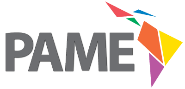 Datos generales del solicitanteAnálisis de asignaturas Se otorga el reconocimiento de las asignaturas antes citadas para las fechas de _______________ a _______________.Nombre: _______________________________Firma: __________________________________Nombre:Cédula de identidad del estudiante:Promedio:Correo electrónico del alumno:Convocatoria PAME y periodo en el que solicita realizar movilidad:Duración del ciclo escolar (trimestre, cuatrimestre, semestre). Fecha de inicio y término de movilidad:Tipo de movilidad a realizar (presencial, virtual o híbrido):Tipo de plaza (amplia o parcial) que solicita:IES de origenIES de origenIES de destinoIES de destinoInstitución de Educación SuperiorNivel educativo del programa a cursarNombre del programa académico que cursaAsignaturas con reconocimiento:NombreCréditosNombreCréditosAsignaturas con reconocimiento:Asignaturas con reconocimiento:Asignaturas con reconocimiento:Asignaturas con reconocimiento: